Протокол № 1от «28» октября 2022 г. заседания научного кружка«Умный город»Председатель: Ватутин А.А.Секретарь: Стариков К.А.Присутствовали: 9 человек (список прилагается)Повестка дня:Доклад Ватутина Алексея и Старикова Кирилла на тему «Умный город: эволюция экономического пространства». О	проведении X Международной научно-практической конференции «Управленческие науки в современном мире».
ВЫСТУПИЛИ:Ватутин Алексей и Стариков Кирилл с докладом на тему «Умный город: эволюция экономического пространства».ПОСТАНОВИЛИ:Полученную информацию принять к сведению.
ВЫСТУПИЛИ:д.э.н., доцент Попадюк Никита Кириллович на тему участия членов студенческого кружка в научной конференции «Управленческие науки в современном мире».ПОСТАНОВИЛИ:Довести	данную	информацию	до	студентов	4	курса	направления«Государственное и муниципальное управление» и рекомендовать им принять участие в данном мероприятии.Приложение: 1. Список присутствующих на 1 л. в 1 экз.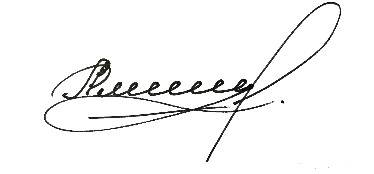 Председатель: 	Секретарь:	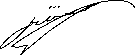 Приложение №1 к протоколу заседания научного кружка«Умный город»от 28.10.2022 №1СПИСОКприсутствующих участников заседания научного кружка «Умный город»от 28.10.2022НАУЧНЫЕ РУКОВОДИТЕЛИ:д.э.н., доцент Попадюк Никита Кириллович к.э.н., доцент Кабалинский Алексей ИгоревичПредседатель: Ватутин А.А.Секретарь: Стариков К.А.Студенты ГМУ19-1: Кубадиева А.С.Студенты ГМУ19-5: Бабаев Э.А., Ватутин А.А., Гасанов И.Г., Осипенко А. П., Стариков К.А.Студенты ГМУ19-6: Колоярцева Е.С.СекретарьСтариков К.А.	